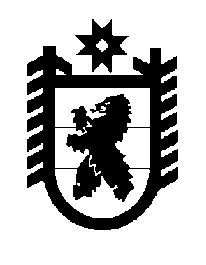 Российская Федерация Республика Карелия    ПРАВИТЕЛЬСТВО РЕСПУБЛИКИ КАРЕЛИЯПОСТАНОВЛЕНИЕот 8 апреля 2013 года № 121-Пг. Петрозаводск О внесении изменений в постановление ПравительстваРеспублики Карелия от 30 декабря 2011 года № 388-ППравительство Республики Карелия п о с т а н о в л я е т:Внести в постановление Правительства Республики Карелия от              30 декабря 2011 года № 388-П «Об утверждении Условий предоставления и расходования субсидий местным бюджетам из бюджета Республики Карелия, Критериев отбора муниципальных образований для предоставления субсидий местным бюджетам из бюджета Республики Карелия и Методик распределения субсидий местным бюджетам из бюджета Республики Карелия между муниципальными образованиями»  (Собрание законодательства Республики Карелия, 2011, № 12, ст. 2092; 2012, № 3, ст. 472; № 4, ст. 668; № 6, ст. 1144, 1162; № 7, ст. 1345, 1353; № 8, ст. 1444; № 9, ст. 1631;  Карелия, 2012, 16 октября, 1 ноября,                         6 декабря; 2013, 22 января, 7 февраля, 12 февраля, 26 февраля), с изменениями, внесенными постановлением Правительства Республики Карелия от 6 декабря 2012 года № 363-П, следующие изменения:пункты 3, 6 признать утратившими силу;2) в Условиях предоставления и расходования субсидий местным бюджетам из бюджета Республики Карелия, утвержденных указанным постановлением:подпункт «г» пункта 2 и подпункт «д» пункта 3 признать утратив-шими силу.            Глава Республики  Карелия                                                            А.П. Худилайнен